                                      Curriculum Vitae	
     1.  Personal information :                                                     
           -  Name: bahaa kareem mohammed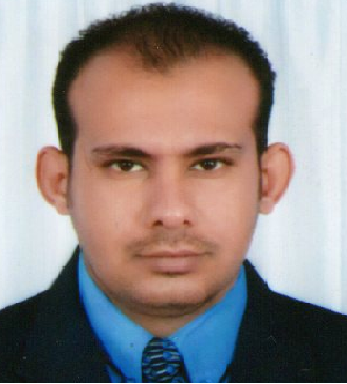            -  Permanent Address : kut damook                E.MAIL:     bahaaka87@gmail.com                                                  
           -  Place and date of Birth:.kut – 24/6/1987
           - Place of Residence: 
           -  Nationality: Iraqi           -  Sex: male           -  Social status: married           -  Mother Tongue: arabic    ;  Other Language: English (read, write, speak & understand).        -   Scientific  Title : assistant lecturer        -   Current job:  lecturer 
     2.  Academic Qualifications:       3. Jobs filled:      4.  Experience (academic and specialized):  • Teaching in higher education: 5.  Courses, conferences and workshops :     6.   Research  & Studies were published & in achievement :Efficient RTS and CTS Mechanism Which Save Time and System ResourcesA comprehensive system for detection of flammable and toxic gases using IoTAutomatic routing and fault detection in mobile adhoc networksGFRecog: A generic framework with significant feature selection approach for recognition3d anaglyph image watermarking approach	7.  skill : 
Website  8.   The Hobbies : swimming reading   9.  Associations and unions : Iraqi association of information technology  Iraqi engineers union Federation of Arab engineers      H index   2 h      Research gate 2.25         No.Degree(PhD ; Mas ; BSC)CollegeUniversityCountryYear of qualification1.Bachelor software engineering Al rafidenAl rafiden university collegeIraq20112.Master of computer science Nizam collegOsmania universityIndia2014NOOccupationJoining Date byCollege / university1Director  of computer center2017 Al kut Technical Institute 2Director of international test center 2016Al kut university collegeNo.SubjectStageSectionCollege / Instituteschool yearstageStageSectionCollege / Instituteschool yearSectionSectionCollege / Instituteschool yearCollege/InstituteYear1.Computer app.2ndaccountingAl kut Technical Institute2016/20172.Computer app.1st / 2nd powerAl kut Technical Institute2017/20183.Computer app.1st / 2nd Educational and Psychological SciencesWasit unviversity2014/20154.Computer app.1st / 2nd Educational and Psychological SciencesWasit unviversity2015/20165.Computer app.1st Business ManagementAl kut university college2014/20156.Data base3Business ManagementAl kut university college2015/20167.Computer app.1stbioWasit unviversity2014/2015No.Courses, Conferences / workshops NamePlacePlacePlaceDate of sessionNo.Courses, Conferences / workshops NameCollegeUniversity Country Date of session1.The 10th International Scientific ConferenceEducation wasitIraq 20172.First International Scientific ConferenceAl kut/Iraq20173.Workshop of scientific journals and the use of the virtual libraryStaff development centerMiddle technical Iraq20174.Modern Teaching MethodsStaff development centerMiddle technical Iraq20175.Modern Teaching Methodscontinuous educationwasitIraq20146.Workshop on how to operate and use the multimedia language labStaff development centerMiddle technical Iraq20177.Ccna  R&SNetmatrix /India20148.Ccnp  R&SNetmatrix /India20149.Ccna  securityNetmatrix /India201410.Ccnp  securityNetmatrix /India2014